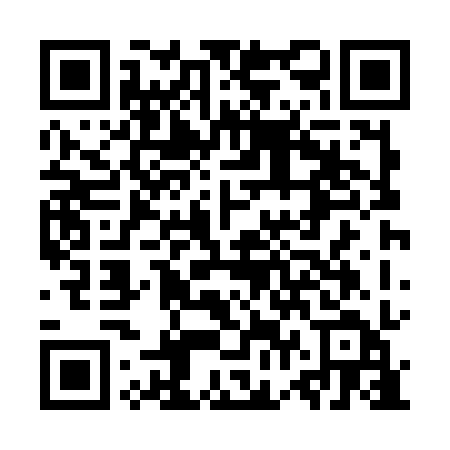 Ramadan times for Witkowki, PolandMon 11 Mar 2024 - Wed 10 Apr 2024High Latitude Method: Angle Based RulePrayer Calculation Method: Muslim World LeagueAsar Calculation Method: HanafiPrayer times provided by https://www.salahtimes.comDateDayFajrSuhurSunriseDhuhrAsrIftarMaghribIsha11Mon4:234:236:1612:033:555:515:517:3812Tue4:204:206:1312:033:565:535:537:4013Wed4:184:186:1112:023:585:555:557:4214Thu4:154:156:0912:023:595:565:567:4315Fri4:134:136:0612:024:015:585:587:4516Sat4:104:106:0412:024:026:006:007:4717Sun4:074:076:0212:014:046:026:027:4918Mon4:054:056:0012:014:056:036:037:5119Tue4:024:025:5712:014:066:056:057:5320Wed4:004:005:5512:004:086:076:077:5521Thu3:573:575:5312:004:096:096:097:5722Fri3:543:545:5012:004:116:106:107:5923Sat3:523:525:4812:004:126:126:128:0124Sun3:493:495:4611:594:136:146:148:0425Mon3:463:465:4311:594:156:166:168:0626Tue3:433:435:4111:594:166:176:178:0827Wed3:413:415:3911:584:176:196:198:1028Thu3:383:385:3611:584:196:216:218:1229Fri3:353:355:3411:584:206:226:228:1430Sat3:323:325:3211:574:216:246:248:1631Sun4:294:296:2912:575:227:267:269:191Mon4:264:266:2712:575:247:287:289:212Tue4:234:236:2512:575:257:297:299:233Wed4:214:216:2212:565:267:317:319:254Thu4:184:186:2012:565:277:337:339:285Fri4:154:156:1812:565:297:347:349:306Sat4:124:126:1612:555:307:367:369:327Sun4:094:096:1312:555:317:387:389:358Mon4:064:066:1112:555:327:407:409:379Tue4:034:036:0912:555:337:417:419:4010Wed4:004:006:0612:545:357:437:439:42